Dosar concursÎn vederea participării la concurs, în termen de 10 zile lucratoare de la data publicării anunţului, candidaţii depun dosarul de concurs, care va conţine în mod obligatoriu:a) formular de înscriere la concurs, conform modelului afișat pe site-ul instituției la adresa www.tautiimagheraus.ro;b) copia actului de identitate sau orice alt document care atestă identitatea, potrivit legii, aflate în termen de valabilitate;c) copia certificatului de căsătorie sau a altui document prin care s-a realizat schimbarea de nume, după caz;d) copiile documentelor care atestă nivelul studiilor şi ale altor acte care atestă efectuarea unor specializări, precum şi copiile documentelor care atestă îndeplinirea condiţiilor specifice ale postului solicitate de autoritatea sau instituţia publică;f) certificat de cazier judiciar sau, după caz, extrasul de pe cazierul judiciar;g) adeverinţă medicală care să ateste starea de sănătate corespunzătoare, eliberată de către medicul de familie al candidatului sau de către unităţile sanitare abilitate cu cel mult 6 luni anterior derulării concursului;h) curriculum vitae, model comun european. Modelul orientativ al adeverinţei menţionate la lit. g) este afișat pe site-ul instituției la adresa www.tautiimagheraus.ro.(3) Adeverinţa care atestă starea de sănătate conţine, în clar, numărul, data, numele emitentului şi calitatea acestuia, în formatul standard stabilit prin ordin al ministrului sănătăţii. Pentru candidaţii cu dizabilităţi, în situaţia solicitării de adaptare rezonabilă, adeverinţa care atestă starea de sănătate trebuie însoţită de copia certificatului de încadrare într-un grad de handicap, emis în condiţiile legii.(4) Copiile de pe actele prevăzute la lit. b) - d), precum şi copia certificatului de încadrare într-un grad de handicap prevăzut la alin. (3) se prezintă însoţite de documentele originale, care se certifică cu menţiunea "conform cu originalul" de către secretarul comisiei de concurs.(5) Documentul prevăzut la lit. f) poate fi înlocuit cu o declaraţie pe propria răspundere privind antecedentele penale. În acest caz, candidatul declarat admis la selecţia dosarelor şi care nu a solicitat expres la înscrierea la concurs preluarea informaţiilor privind antecedentele penale direct de la autoritatea sau instituţia publică competentă cu eliberarea certificatelor de cazier judiciar are obligaţia de a completa dosarul de concurs cu originalul documentului prevăzut la lit. f), anterior datei de susţinere a probei scrise şi/sau probei practice. În situaţia în care candidatul solicită expres în formularul de înscriere la concurs preluarea informaţiilor direct de la autoritatea sau instituţia publică competentă cu eliberarea certificatelor de cazier judiciar, extrasul de pe cazierul judiciar se solicită de către autoritatea sau instituţia publică organizatoare a concursului, potrivit legii.(6) Documentul prevăzut la lit. f) poate fi solicitat şi de către autoritatea sau instituţia publică organizatoare a concursului, cu acordul persoanei verificate, potrivit legii.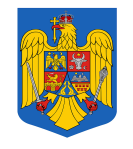   ROMÂNIAJUDEŢUL MARAMUREŞPRIMĂRIA ORAŞULUI TĂUŢII MĂGHERĂUŞStr. 1 nr. 194   Cod 437345Tel. 0262 – 293.048  Fax. 0262 – 293.001www.tautiimagheraus.ro primaria@tautiimagheraus.ro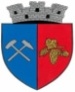 